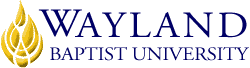 WAYLAND BAPTIST UNIVERSITYWBU ONLINESCHOOL OF CHRISTIAN STUDIESUNIVERSITY MISSION STATEMENTWayland Baptist University exists to educate students in an academically challenging, learning-focused and distinctively Christian environment for professional success and service to God and humankind.Course Title and Number:  PHIL/THST5330 VC01  CHRISTIAN ETHICSTerm: Spring 1 2023Instructor:  J. Jeffrey Tillman--Office Phone Number and WBU Email Address:  Phone: 940-448-0845Email: james.tillman@wayland.wbu.eduOffice Hours, Building, and Location:  Office Hours: 3:00-6:00 PM M-Th Office Location: 426 5th Ave., Suite 7, Sheppard AFB, TX 76311Class Meeting Time and Location: Virtual CampusCatalog Description: research in the principles of Christian ethics and their application to the problems of contemporary societyPrerequisites:  NoneRequired Textbook(s) and/or Resource Material:  Robin Gill, ed. The Cambridge Companion to Christian Ethics, 2nd ed., Cambridge, ISBN: 978-0-521-16483-2This course includes an Automatic eBook.  Opt out date is the 8th day of class (second Monday of the session).  Click on the menu link for more details.* Course Outcome Competencies: 1.	Identify the major biblical themes and theological doctrines informing Christian ethics.2.	Identify the major philosophical ethical theories informing Christian ethics.3.	Apply the major theological doctrines and major philosophical theories to contemporary ethical issues to frame distinctively Christian ethical responses.4.      Reflect critically on one’s own performance and other students’ performance in the course. 5.  	Research a specific issue in Christian ethics.Attendance Requirements:  Any student absent 25 percent or more of the online course, i.e., non-participatory during 3 or more weeks of an 11 week term, may receive an F for that course. Instructors may also file a Report of Unsatisfactory Progress for students with excessive non-participation. Any student who has not actively participated in an online class prior to the census date for any  given term is considered a "no-show" and will be administratively withdrawn from the class without record. To be counted as actively participating, it is not sufficient to log in and view the course. The student must be submitting work as described in the course syllabus. Disability Statement:  In compliance with the Americans with Disabilities Act of 1990 (ADA), it is the policy of Wayland Baptist University that no otherwise qualified person with a disability be excluded from participation in, be denied the benefits  of, or  be subject  to discrimination  under  any educational  program  or activity  in the university. The Coordinator of Counseling Services serves as the coordinator of students with a disability and should be contacted concerning accommodation requests at (806) 291- 3765. Documentation of a disability must accompany any request for accommodations.”  (This statement is required on all university syllabi.)Course Requirements: All assignments are due by 11:59 PM Saturday of the week they are assigned.   All uploaded documents, including the paper, should be submitted as word document files and in Turabian format.Chapter Questions Blog:  Each week there is a discussion question assigned over the chapters assigned from the book. Each question should have an answer of at least 400 words, but many questions will require more words for complete credit. The student should reflect on the question primarily in terms of the content of the book, attempting to synthesize the content while critically reflecting on it.  The text of the question being answered should appear before the answer.  These answers/responses should be posted by the Wednesday of each week at 6 PM C.S.T.   By Saturday at 11:59  P.M. C.S.T.  each student should submit at least a 100 word response to another student’s response.  These should be critical comments regarding the other student’s success and failure in addressing the assigned question. These responses should be posted to the other student’s blog as well as your own blog. Each group of posts and responses is worth 20 points.  Response to professor’s response to discussion questions. Each student should post a reaction to my comments on his/her blog for the previous week.  The student should begin with a summary of what my statement is that he/she is responding to.  These are due the week after the respective blog is due and are worth 10 points apiece.Research Project: This project is a written analysis of an ethical issue. The student should gather relevant research material to address the importance and complexity of the issue. Specific attention should be given to a presentation of the competing Christian arguments involved and their evaluation. This assignment should be at least 20 pages in length and prepared in Turabian style according to the instructions at these university link:  Link. This assignment will be graded on the basis of quality of research, quality and accuracy of presentation, and the sophistication of analysis involved.  See this link for criteria by which to identify quality sources.  The specific topic should be submitted to the designated discussion board by the first week, and later reviewed for the professor’s comments.  This is worth 5 points.  A working bibliography and paper outline should be uploaded to the designated discussion board by the end of the third week and is worth 10 points.  A completed draft of the paper should be submitted by the fifth week and is worth 50 points.  See this link for the rubric according to which the assignment will be graded: Rubric.  The final draft is due the last class period and is worth 100 points.  The student should carefully view the professor’s comments on each of the successive assignment submissions in order to make progress in preparing a high quality paper.Course Evaluation (Method of Determining Grade)Chapter Question Discussion Boards—20 points times 8		160 pointsResponse to my comments—10 points times 7			70 pointsResearch Project		Paper Topic -5 points		Working bibliography and outline-10 points		First Draft—50 points		Final Draft—100 pointsTotal points for research project   					165 pointsTotal points for course 395 pointsAs per the University Grading System listed below, points earned in the course will result in the following final grades:A—355-395;  B—316-354; C—276-317; D—237-275; F—236-0University Grading System		Symbol		Percentage		A		90-100		B		80-89		C		70-79		D		60-69		F		Below 60	Other symbols used for grading include:		CR	Credit			Satisfactory, but without qualitative grading.		NCR	No Credit		Unsatisfactory, but without qualitative grading.		I**	Incomplete	May be given to a student who is passing, but has not completed a term paper, examination, or other required for work reasons beyond the student’s control.		IP	In progress		Assigned to a course indicating that at the conclusion of a term the course will still be in progress.		X	No grade	No grade has been submitted by the instructor. The course grade which will replace the X must be submitted within 30 days from the beginning of the next full term.		W	Withdrawal		Course dropped or withdrawal from the University.		WP	Withdraw passing	Course dropped or withdrawal from the University after deadline to withdraw with a W and prior deadline to withdraw with a WP or WF.		WF	Withdraw failing	Course dropped or withdrawal from the University after deadline to withdraw with a W and prior to deadline to withdraw with a WP or WF.**A grade of incomplete is changed if the deficiency is made up by midterm of the next regular semester; otherwise, it becomes "F".  This grade is given only if circumstances beyond the student's control prevented completion of work during the semester enrolled and attendance requirements have been met.Academic Honesty (Plagiarism): University students are expected to conduct themselves according to the highest standards of academic honesty. Academic misconduct for which a student is subject to penalty includes all forms of cheating, such as illicit possession of examinations or examination materials, forgery, or plagiarism. (Plagiarism is the presentation of the work of another as one’s own work.) It is the student’s responsibility to be familiar with penalties associates with plagiarism stated in the catalog on page 88.Classroom Disruption	Students who disrupt a class will be directed to leave immediately and report to the external campus executive director/dean or dean of students, who will discuss with the student the cause of the disruption. The student will return to the class only with permission of the executive director/campus dean or dean of students and faculty member involved.Course Outline and Calendar All assignments, unless otherwise stated, are due on the Saturday of the week they are assigned at 11.59 P.M. C.S.T.   The major  exception is the last week, when assignments are due by 11:59 PM CST Wednesday of that week.DatesGill ReadingsChaptersAssignments DueWeek 1 – January 16-211-2Chapter Questions BlogResearch topic dueWeek 2 – January 22-283-4Chapter Questions BlogResponse to my comments blogWeek 3 – January 29-February 45-6Chapter Questions BlogResponse to my comments blogWorking Bibliography and outline dueWeek 4- February 5-117-8Chapter Questions BlogResponse to my comments blogWeek 5-February 12-189-10Chapter Questions BlogResponse to my comments blogDraft of Research Paper dueWeek 6 – February 19-2511-12Chapter Questions BlogResponse to my comments blogWeek 7- February 26-March 413-14Chapter Questions BlogResponse to my comments blogWeek 8 – March 4-1115-16Chapter Questions BlogResponse to my comments blogFinal Draft of Research Paper due